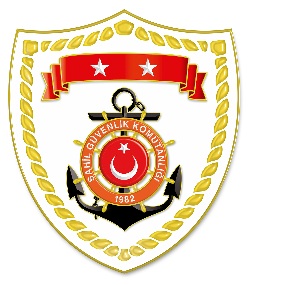 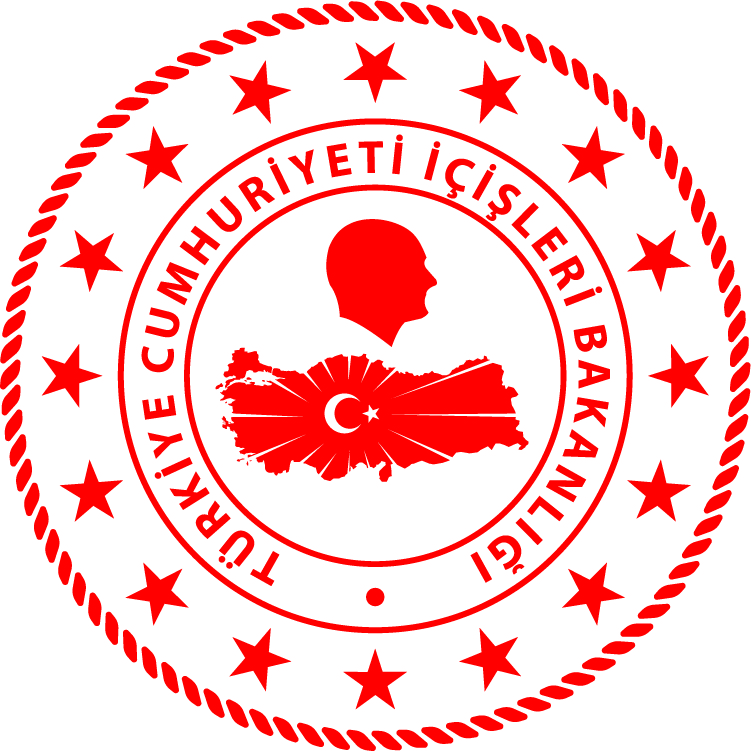 Marmara BölgesiAkdeniz BölgesiS.NUTARİHTESPİTUYGULANAN İDARİ PARA CEZASI MİKTARI (TL)CEZANIN KESİLDİĞİİL/İLÇE-MEVKİİAÇIKLAMA105 Ocak 2021Gerçek kişi avlanma ruhsat tezkeresi olmamak (4 işlem)15.819İSTANBUL/BeykozToplam 4 işleme 15.819 TL idari para cezası uygulanmıştır.S.NUTARİHTESPİTUYGULANAN İDARİ PARA CEZASI MİKTARI (TL)CEZANIN KESİLDİĞİİL/İLÇE-MEVKİİAÇIKLAMA105 Ocak 2021Gece sualtı tüfeği ile avcılık yapmak545MERSİN/SilifkeToplam 1 işleme 545 TL idari para cezası uygulanmıştır.